台山直聘：https://job.tsbtv.cn二维码：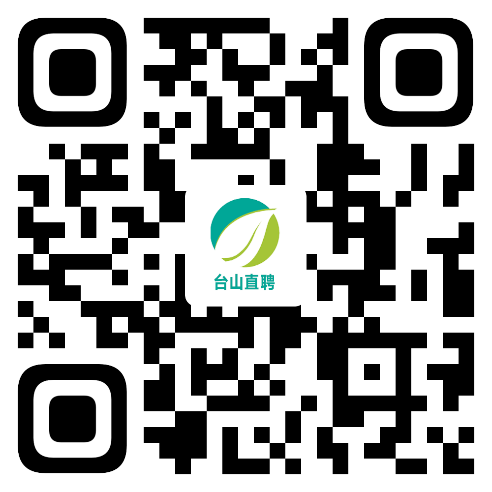 注册：https://job.tsbtv.cn/register/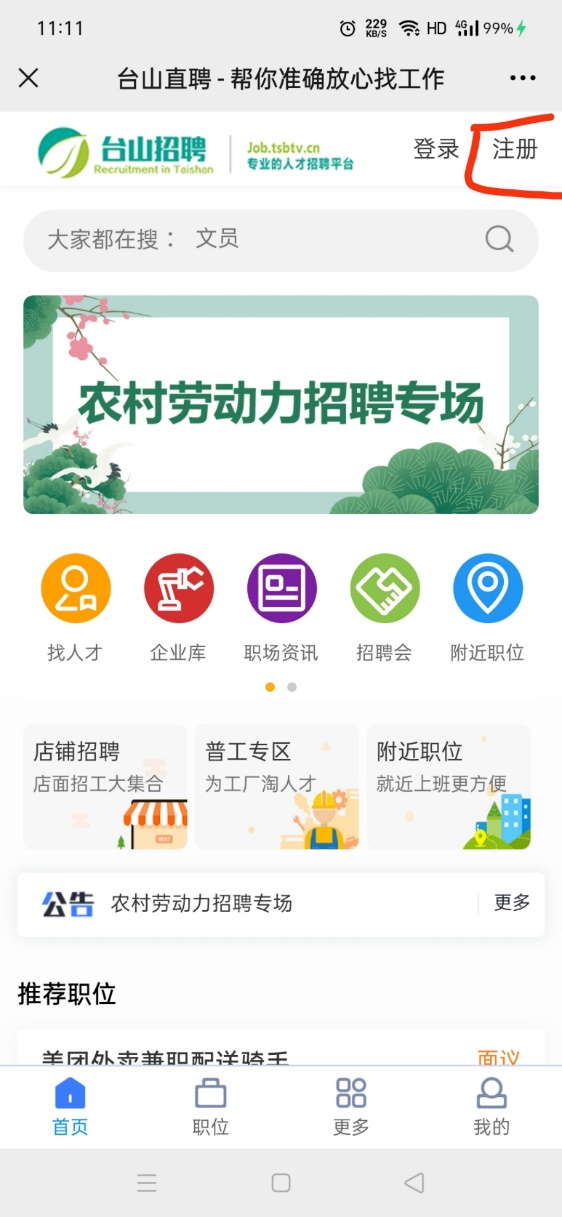 在首页选择这两处进行注册，或者直接点击进行注册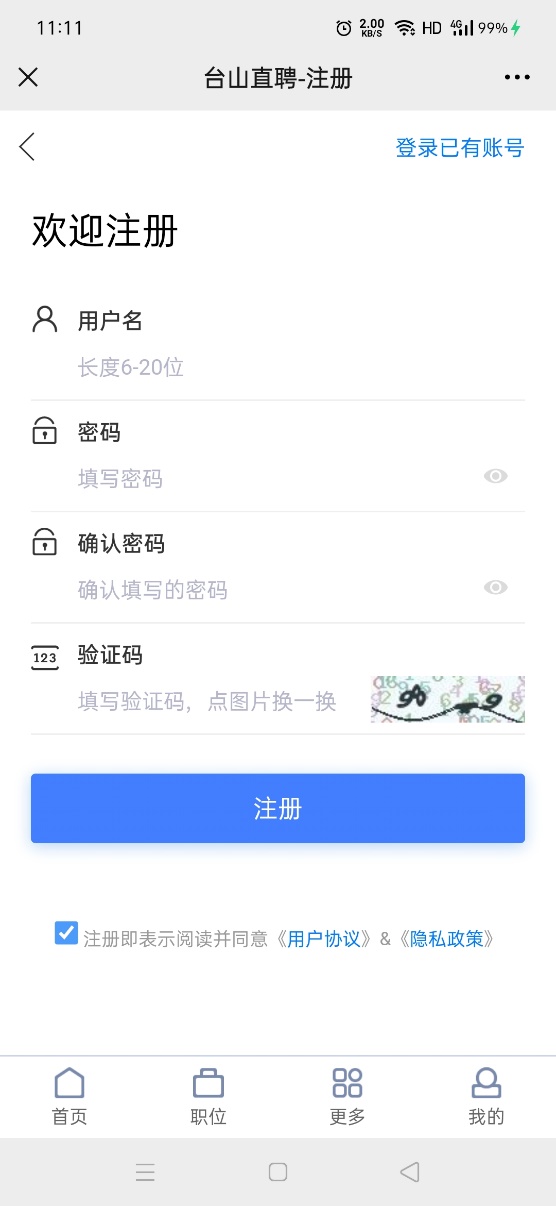 填好用户名和密码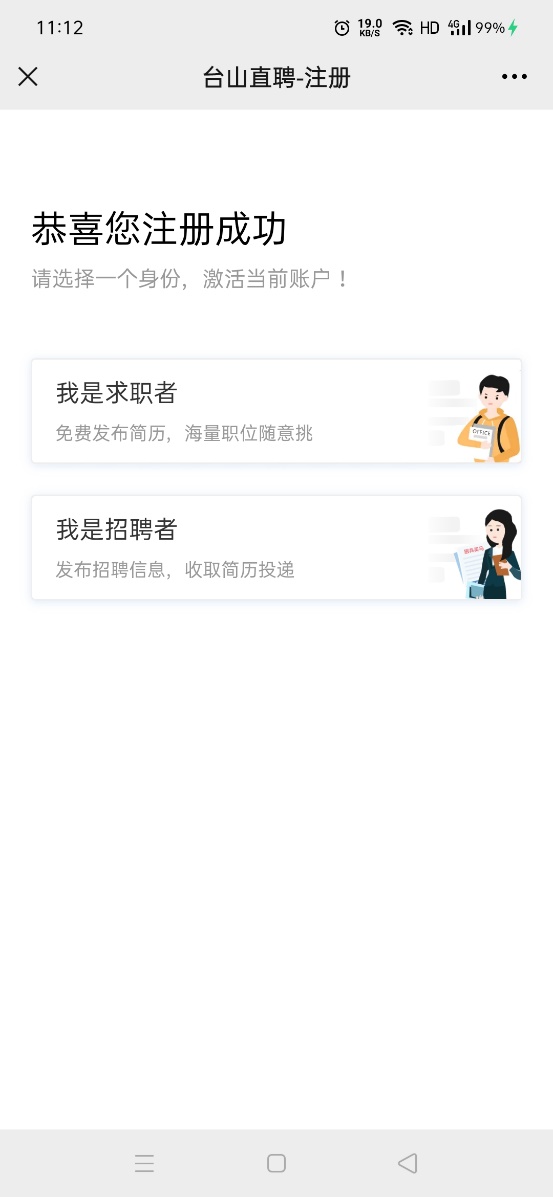 正确选择自己的身份，即完成注册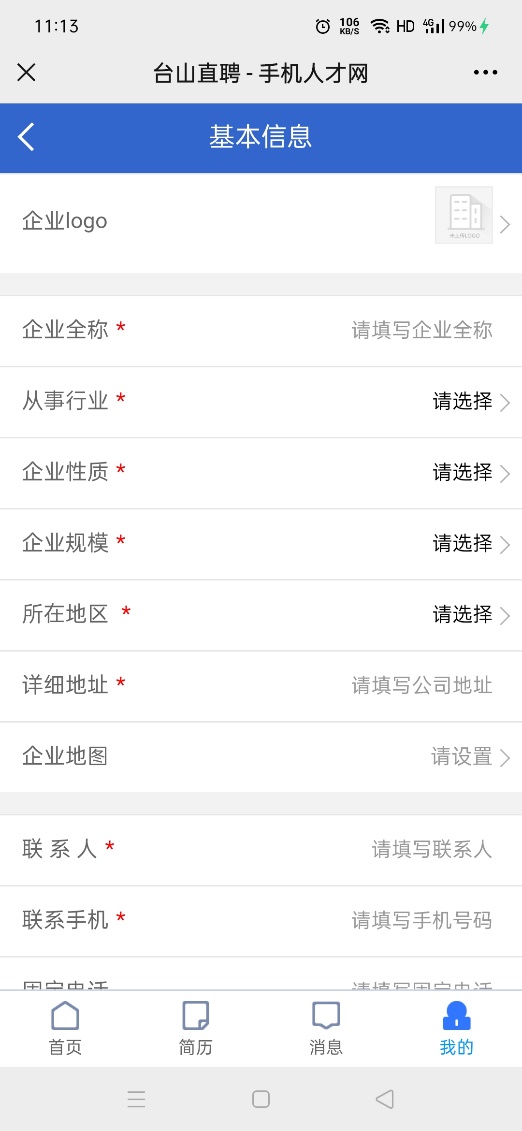 企业HR请完善企业的相关信息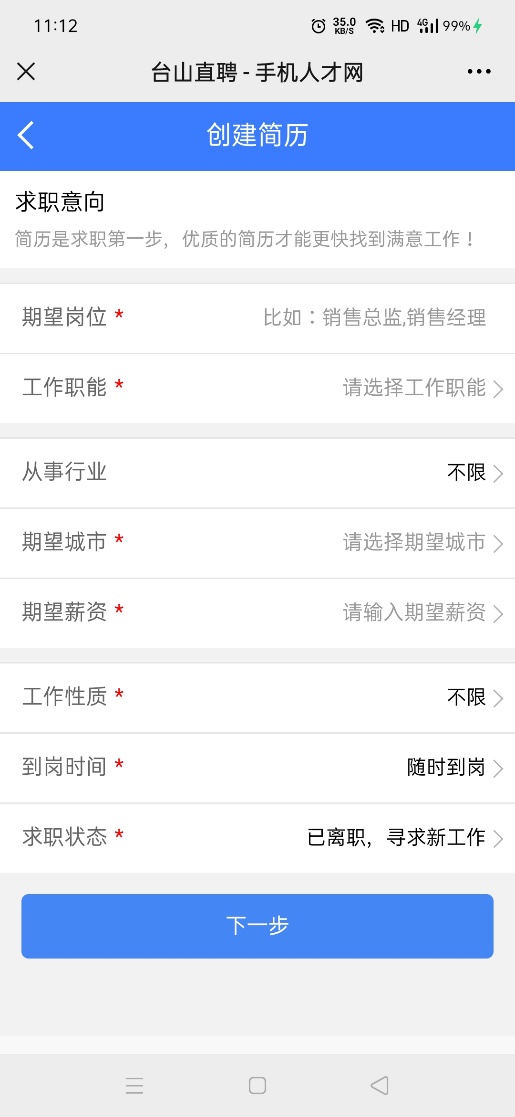 求职者请完善自己的简历信息